Candidate Biographies

The 2015 NOCALL Board Election will begin on Monday, March 2nd and will conclude on Monday, March 23rd at 11:59 p.m. (PST). Normally the polls open on March 1st, but this year the 1st happens to be a Sunday, and per the AALL rules all polls must open and close on a weekday. The NOCALL bylaws allow ten active members in good standing to nominate an additional candidate by submitting a written petition to the President by February 15, 2015, along with written acceptance by the nominee.A big thank you to the Nominations Committee, chaired by Ellen Platt, for submitting a wonderful slate this year! Please check out the candidates' biographies on the NOCALL website before voting: Michael Ginsborg, Candidate for Vice-President/President Elect
Mary Pinard Johnson, Candidate for Secretary
Emily Bergfeld, Candidate for Member at Large
Jackie Grossman, Candidate for Member at LargeThis year, NOCALL will be using SurveyMonkey to distribute electronic ballots via email to eligible NOCALL voters. If you do not receive an email by March 3rd, please check your spam filter. Once you confirm that you did not receive an email please contact Jen Fell, jfell@saclaw.org. If the Membership Committee does not have an email address for you, Jen Fell can mail you a paper ballot upon request. Stay tuned for more details, and thank you in advance for your participation!CANDIDATE FOR VICE-PRESIDENT/PRESIDENT ELECTMichael GinsborgTitle:			Reference Librarian	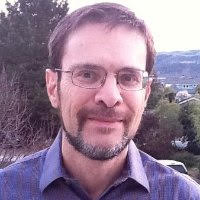 Organization:		Arnold & Porter LLPCity:			San FranciscoYears Employed:	2012-presentEducationUCLA, BA, Philosophy, 1985Johns Hopkins University, MA, Philosophy, 1987University of Maryland, College Park, MLS, 1991Previous Employment	Organization:		Howard Rice Nemerovski Canady Falk & Rabkin, P.C.Title:			Assistant LibrarianYears Employed:	2001-2011Organization:		California Supreme CourtTitle:			Assistant LibrarianYears Employed:	1993-2001Organization:		Baker & McKenzieTitle:			Assistant LibrarianYears Employed:	1989-1993NOCALL Committees, Offices and Activities	Public Access Committee, Chair, 2013-14	Government Relations Committee, Chair, 2005-06	Government Relations Committee, Member, 1994-95Other Professional Activities	AALL Consumer Advocacy Caucus, Chair, 2011-12	Recommendations as AALL Member to AALL Task Force on Revision of the Guide to Fair Business 	Practices for Legal Publishers, 2012	NOCALL, Member, 1993 - 	LLSDC, Member, 1989-1993	AALL, Member, 1989 - Personal StatementI am honored to be nominated as NOCALL’S Vice-President/President-Elect. Thanks to our dedicated members, our association has a record of outstanding achievement. Our success prepares us for new challenges and opportunities. Our latest workplace challenges arise from changes in management and the economy. Our libraries represent an easy target for reduced funding when our employers cut costs. CEOs, CFOs, and other “C-Level” managers typically do not use our services or benefit from our skills, so they risk making uninformed budget decisions about library resources. They now also bear much greater pressure to cut library-related costs, even as those costs continue to accelerate. Our President, Michele Finerty, and Sherry Takacs are drafting a strategic plan to address such challenges as “the influence of the economy on law librarianship; the present business and management practices in law firms; and the current status of legal education.” The Executive Board will comment and vote on the draft. We may have opportunity to build on this initiative.A growing problem also warrants new forms of advocacy. NOCALL has championed expanded access to legal information. Examples of NOCALL’s work include the Uniform Electronic Legal Material Act, public access to court records, and fair use of copyrighted publication.  But the gap continues to grow between those who can and cannot afford publications and research tools for finding the law. So how can we do more to bridge the “legal information gap” for economically disadvantaged Californians? If elected, I will call upon your insight, talent and passion for how we take on this latest challenge to our ideals.Return to topCANDIDATE FOR SECRETARYMary Pinard JohnsonTitle:		Public Services Librarian			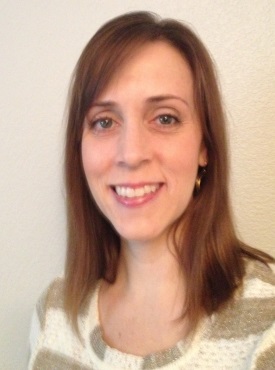 Organization: 		Sacramento County Public Law Library		City:			Sacramento			Years Employed: 	12 years		Education	Bachelor of Arts, HistoryNorthwestern University, Evanston, Illinois, June 2000Master of Library and Information Science		          University of Texas at Austin, August 2001		          Certificate in Management-Business		          American River College, Sacramento, California, May 2009Previous EmploymentOrganization: 		State of California, Commission on Peace Officer Standards and Training (POST)		Title:			Clearinghouse Coordinator/Librarian			Years Employed:	9 months	NOCALL Committees, Offices and Activities	Editor, NOCALL News, 2005-currentOther Professional ActivitiesPublications: AALL Spectrum, v.16 n.1, pgs. 18-20 (September/October 2011). “Increasing the Availability of Legal Information to All People: The changing roles for public law libraries,” available online at  http://www.aallnet.org/mm/Publications/spectrum/Archives/Vol-16/No-1/increasing.pdf FYI Newsletter, Vol. 125, Spring-Summer 2011. “Enhancing Services to Self-Represented Litigants through Free or Low Cost Technology.”Regular contributor to the Law Library’s “Ask the County Law Librarian” and “Everyday Law” columns appearing in The Sacramento Press. http://www.sacpress.comRegular contributor to the Law Library’s “Surfin’ from River City” and “Spotlight on the Collection” columns appearing in The Sacramento Lawyer.Presentations:Report from the Field: The Council of California County Law Librarians’ AskNow Virtual Reference Service. Presented at the Reference Renaissance Conference, August 2008.When the Whole is More than the Sum of its Parts – Law Libraries in Collaboration with Self-Help Centers. Presented at the Self-Represented Litigants Conference, San Francisco, April 2010.Enhancing Services to Self-Represented Litigants Through Free or Low Cost Technology. Presented at the Self-Represented Litigants Conference, San Francisco, June 2011.Sacramento County Public Law Library: Adapting Traditional Services to Promote Access to Justice. Poster Session presented at AALL Annual Meeting, San Antonio, July 2014.Other Professional ActivitiesMember, AALL: 2002-currentMember, NOCALL: 2002-currentWebmaster, AALL Copyright Committee: 2005-2006Co-Coordinator, California AskNow/Ask a Law Librarian project: 2007-currentWebmaster, Council of California County Law Librarians websites (www.cccll.org and www.publiclawlibrary.org): 2009-2012Member, American River College Legal Assisting Advisory Committee:  2009-currentAALL Leadership Academy, October 2011Personal Statement	Since joining NOCALL as a brand-new law librarian, I’ve had the opportunity to take advantage of the numerous educational, networking, and other professional opportunities offered by NOCALL. I’m honored to accept the nomination for Secretary, and look forward to playing a supporting role in the opportunities and benefits NOCALL provides to its members and to the law library community. Return to topCANDIDATE FOR MEMBER AT LARGEEmily BergfeldTitle: 			Reference Librarian			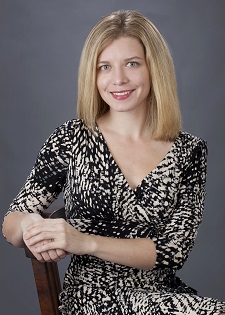 Organization: 		Alameda County Law Library	City: 			OaklandYears Employed: 	6.5Education:Paralegal Certificate, San Francisco State University, 2013MLIS, San Jose State University, 2007BA History, UC Berkeley, 2005 Previous Employment Organization: 		Farella, Braun + Martel, San FranciscoTitle: 			Library AssistantYears Employed: 	2 years Organization: 		Akin, Gump, Strauss, Hauer & Feld, San Francisco Title: 			Library AssistantYears Employed: 	1.5 yearsOrganization: 		UC Hastings Law Library, San Francisco Title: 			InternYears Employed: 	6 months NOCALL Committees, Offices Held & Activities	Public Relations Committee Chair, 2013- present	NOCALL Education Committee, 2008-2010Other Professional Activities 	Recipient, 2013 Kathy Garner Grant- AALL-SIS Legal Information Services to the PublicOther Relevant InformationSFSU Instructional Faculty, Paralegal Studies Program, 2012- presentLexis Trainer for Legal Research & Writing. Summer 2012 - presentAdvanced Electronic Research. Fall 2013 - presentPersonal Statement It is an honor to be nominated for the NOCALL Member-at-Large position. I have been a NOCALL member since 2006 and have benefitted tremendously from my involvement with the organization. I regularly attend NOCALL business meetings, networking events, and the Fall Workshop. I served on the NOCALL Education Committee from 2008 to 2010, and coordinated the Sonoma Wine Country excursion that followed WestPac 2010. I currently serve as NOCALL’s Public Relations Committee Chair and am a strong advocate of promoting the value of law libraries and law librarians to the local legal community. If elected Member-at-Large, I will work hard to ensure NOCALL supports its membership by developing sensible policies, offering meaningful educational programs and networking opportunities, and effectively communicating the value of law librarians to the community. Thank you for your consideration and support. Return to topCANDIDATE FOR MEMBER AT LARGEJackie GrossmanTitle:			Director of Library and Records Services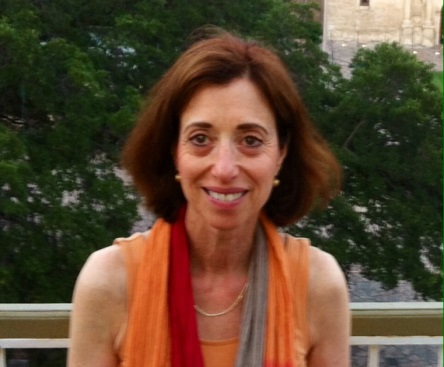 Organization:		Kilpatrick Townsend & Stockton LLP		City:			San FranciscoYears Employed:	16 years	Education		BA History, SUNY Stony BrookMLS, Pratt Institute	Previous Employment  		Organization:		Littler MendelsonTitle:			LibrarianYears Employed:	14 years	NOCALL Committees, Offices and Activities	NOCALL. Treasurer 2002 – 2004; Government Relations Committee, 1995-1996.Other Professional Activities	AALL. Co-Chair, Intellectual Property Librarians Caucus, 2005-2006.Presentations“60 IP Sites in 60 Minutes,” co-presenter, AALL Annual Meeting, Denver, CO, July 2010.“New Developments in Biotechnology: What a Law Librarian Needs to Know,” co-presenter, PLI’s The Law Library 2006: Skills, Strategies & Solutions, March 1, 2006, San Francisco, CA.“60 Intellectual Property Sites in 60 Minutes,” co-presenter, AALL Annual Meeting, St. Louis, MO, July, 2006.“60 IP Sites in 60 Minutes,” co-presenter, 33rd Annual SCALL Institute, Palm Desert, March 5, 2005.“Searching for the IP Professionals: Locating the Information You Need to Know,” co-presenter, 33rd Annual SCALL Institute, Palm Desert, March 4, 2005.Panelist, "A Step Beyond with Technology,” Legal Works ‘99, San Francisco, CA, February 22-23, 1999.“American Disabilities Act: Guidelines and Making Accommodations in Private Law Libraries,” Managing the Private Law Library: Managing in a Changing Economy, San Francisco, October 18-19, 1993.“Researching Hot Topics: Employee Benefits,” Managing the Private Law Library: Delivering Information Services, Los Angeles, Oct. 16-17, 1989.Publications“Biotechnology Resources on the Web,” The Law Library 2006: Skills, Strategies & Solutions, Practicing Law Institute, 2006, p. 151-158.“Bibliography of Core Intellectual Property Resources,” compiled with Julie Watters.  Distributed at the 33rd Annual SCALL Institute, Palm Desert, California, March 5, 2005 and 2005 AALL Annual Conference, San Antonio, Texas.“Selected Bibliography of Sources on the Americans with Disabilities Act of 1990,” Managing the Private Law Library 1993: Managing in a Changing Economy.  New York: Practicing Law Institute, 1993.“Research Tips: Wage and Hour Laws,” Legal Assistant Today, Jan/Feb., 1993.What’s New in On-line Legal Databases,” Law Office Computing, Summer, 1991.“Researching Hot Topic Practice Areas: Employee Benefits.” Managing the Private Law Library 1989: Delivering Information Services. New York: Practicing Law Institute, 1989.Candidate StatementI have been a member of NOCALL since 1986 when I first started working in law libraries. The excellent educational and networking opportunities that the chapter has provided over the years have enriched my career. I am honored that the NOCALL nominating committee has asked me to serve on the Board again. The legal industry is changing rapidly and librarians are facing unprecedented challenges as budgets continue to shrink, demands for electronic resources increase, and the pressure to reinvent our services grows. Given this legal climate, NOCALL needs to continue to evolve in order to support the professional lives of law librarians in Northern California. I welcome the opportunity to help our organization embrace these challenges and provide a creative forum for discussion, experimentation, and advocacy. 
Return to top